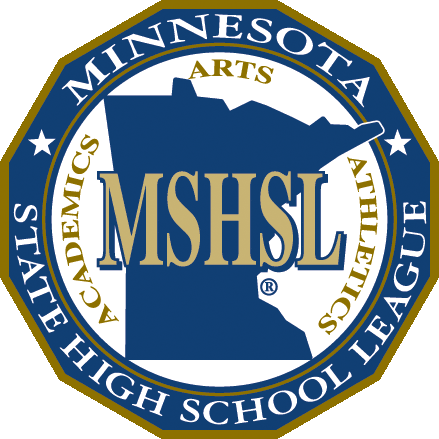 Region 6AA Ticket Prices ADULTS:  $10.00SENIORS: $10.00                        	     STUDENTS: $5.00						HOCKEY	ADULTS:  $10.00SENIORS: $10.00                        	     STUDENTS: $8.00